Российская ФедерацияНовгородская область Крестецкий районАдминистрация  Новорахинского сельского поселенияПОСТАНОВЛЕНИЕот 29.05.2019   № 68д. Новое РахиноО внесении изменений в постановление Администрации  Новорахинского сельского поселения от 15.03.2019  № 37Администрация Новорахинского сельского поселения  ПОСТАНОВЛЯЕТ:                                                                                                                                                                                                                                                                                                                                                                                                                                       1.Внестии изменения в постановление Администрации Новорахинского сельского поселения от 15.03.2019  № 37 «О создании мест (площадок) накопления твердых коммунальных отходов  на территории Новорахинского сельского поселения  и ведения их реестра»  (далее постановление):1.1. Подпункт 1.1 пункта 1  постановляющей части  дополнить  словами: «, согласно прилагаемой схеме  размещения  мест (площадок) накопления твердых коммунальных отходов, приложение № 2 к постановлению».4.Опубликовать настоящее постановление в муниципальной газете «Новорахинские вести» и в информационно-телекоммуникационной сети «Интернет» на официальном сайте Администрации Новорахинского  сельского поселения.            Глава администрации	Г.Н. ГригорьевКадастровый квартал 53:06:0090302;  Долгота 58.14456625 (DD)    Широта 32.7578541   (DD)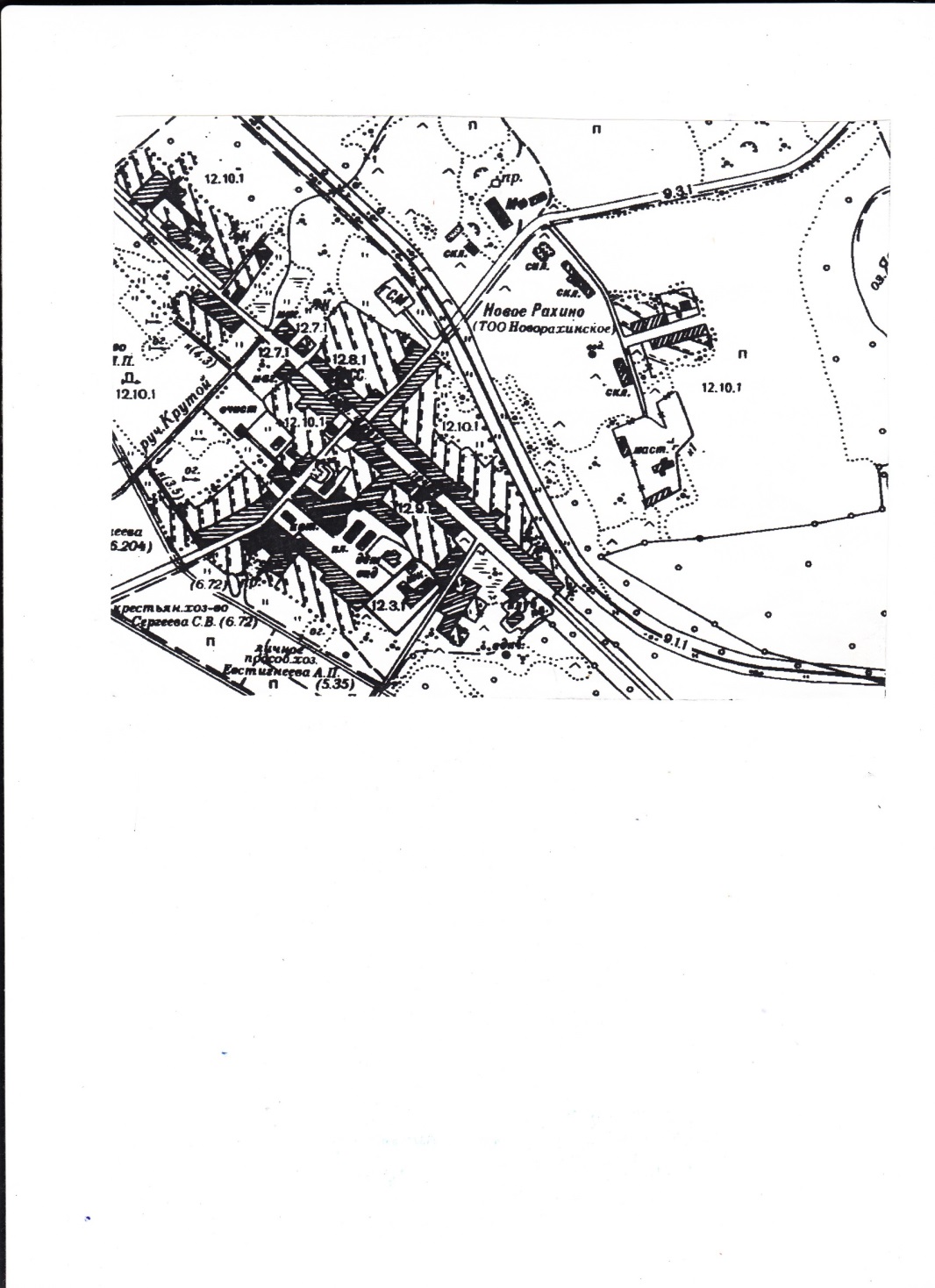 _________________________________________________________________________________________________Российская ФедерацияНовгородская область Крестецкий районСовет депутатов Новорахинского сельского поселенияРЕШЕНИЕот 27.05.2019  № 209 д. Новое РахиноО внесении изменений в решение Совета депутатов Новорахинского сельского поселения от 27.12.2018  № 184Совет депутатов Новорахинского сельского поселения РЕШИЛ:1.Внести изменения в решение Совета депутатов Новорахинского сельского поселения от 27.12.2018  № 184 «О   бюджете Новорахинского сельского поселения на 2019  и плановый период 2020 и 2021 годов» (далее –решение ):1.1. Пункт 1 решения  изложить в редакции « 1.Установить основные характеристики бюджета Новорахинского сельского  поселения (далее – бюджет поселения) на 2019 год:         прогнозируемый общий объем доходов бюджета поселения в сумме 9459,6926 тыс. рублей;         общий объем расходов бюджета поселения в сумме  10213,00547 тыс. рублей; дефицит бюджета поселения в сумме 753,31287 тыс. рублей; резервный фонд Администрации Новорахинского сельского поселения на 2019 год в сумме 1,0 тыс. рублей.1.2.   Приложение 1 к решению «Прогнозируемые поступления доходов в бюджет поселения на 2019 год и плановый период 2020 и 2021 годов» изложить в редакции:                                                                                                           «Прогнозируемые поступления доходов в бюджет поселения  на 2019 год и плановый период 2020 и 2021 годов(тыс. рублей)1.3.  В  приложении 3 «Распределение бюджетных ассигнований по разделам и подразделам, целевым статьям (государственным  (муниципальным) программам и не программным  направлениям деятельности), группам (группам и подгруппам)    видов расходов бюджета поселения на 2019 год и плановый период 2020 и 2021 годов. (тыс рублей)»  к решению :1)  раздел  «Общегосударственные вопросы» изложить в редакции:раздел «Жилищно-коммунальное хозяйство» изложить в редакции:строку «Всего расходов» изложить в редакции:1.4.  В приложении 4 «Ведомственная структура расходов бюджета поселения на 2019 год и плановый период 2020 и 2021 годов» к решению:1)  раздел  «Общегосударственные вопросы» изложить в редакции:                                                                 2)раздел «Жилищно-коммунальное хозяйство» изложить в редакции:строку «Всего расходов» изложить в редакции:1.5. Приложение 6 к решению изложить в редакции:«Распределение бюджетных ассигнований по целевым статьям  (муниципальным программам и непрограммным направлениям деятельности), группам и подгруппам видов расходов классификации расходов бюджета поселения на 2019 год и плановый период 2020 и 2021 годов2. Опубликовать настоящее решение в муниципальной газете «Новорахинские вести» и в информационно-телекоммуникационной сети «Интернет» на официальном сайте Администрации Новорахинского  сельского поселения.Глава администрации	Г.Н. Григорьев______________________________________________________________________________________Российская ФедерацияНовгородская область Крестецкий районСовет депутатов Новорахинского сельского поселенияРЕШЕНИЕот 27.05.2019  № 210   д. Новое РахиноОб  утверждении отчёта  об исполнении бюджета Новорахинского сельского поселения за  2018 годСовет депутатов Новорахинского сельского поселения РЕШИЛ:	 1.Информацию  Контрольно-счётной комиссии поселения  и  отчёта  бухгалтерии   Администрации Новорахинского сельского поселения об исполнении бюджета  Новорахинского  сельского  поселения  за   2016 год согласно приложениям 1-4  принять к сведению.	2. Утвердить отчёт об исполнении бюджета Новорахинского сельского  поселения за 2016 год: по доходам в сумме 8381,1 тыс.  рублейпо расходам в сумме 8719,9 тыс. рублейс дефицитом 338,9 тыс. рублей3.Опубликовать решение в муниципальной газете «Новорахинские вести» и разместить на официальном сайте Администрации Новорахинского сельского поселения в информационно-телекоммуникационной системе «Интернет».Глава поселения            Г. Н. Григорьев	                                                                                                                                                      Приложение 2     к решению Совета депутатов Новорахинского                                                                                                                          сельского  поселения от  27.05.2019   № 210    Приложение 3                                                                      к решению Совета депутатов Новорахинского                                                                                                                          сельского  поселения от  27.05.2019   №  210   Распределение бюджетных ассигнований по разделам и подразделам, целевым статьям (государственным (муниципальным ) программам и не программным направлениям деятельности), группам (группам и подгруппам) видов расходов бюджета на 2018 годЧисленность работников Администрации Новорахинского сельского поселения составила 8 человек, в том числе муниципальных служащих 3 человек. Фактические затраты на денежное содержание работников органов местного самоуправления составили 2899,5 тыс. рублей, в том числе муниципальных служащих 1372,0 тыс. рублей.Приложение 4 к решению Совета депутатов Новорахинского сельского поселения от  27.05.2019   №  210                  Источники  финансирования дефицита бюджета  Новорахинского поселения по кодам классификации  источников финансирования дефицита бюджета на 2018 год                                                                                                                           тыс.руб.________________________________________________________________________________Российская ФедерацияНовгородская область Крестецкий районСовет депутатов Новорахинского сельского поселенияРЕШЕНИЕот 27.05.2019  № 211д. Новое РахиноОб исполнении бюджета Новорахинского сельского поселения за 3  месяца 2019 года Заслушав  информацию Администрации Новорахинского сельского поселения  об исполнении бюджета Новорахинского сельского  поселения  за 3 месяца 2019 годаСовет депутатов Новорахинского сельского поселения РЕШИЛ:представленную информацию принять к сведению.Глава поселения                Г. Н. Григорьев_________________________________________________________________________________________________________________________________________________________________________________________________________________________________________________________________________________________________________В Крестецком районе руководитель учреждения культуры наказан за дробление закупкиПрокуратура Крестецкого района провела проверку исполнения законодательства о закупках.Установлено, что в октябре 2018 года муниципальное бюджетное учреждение культуры «Крестецкая межпоселенческая культурно-досуговая система» для ремонта здания Крестецкого центра народного творчества заключило с ООО «НПО «НАСТ» 12 договоров на выполнение работ по капитальному ремонту на общую сумму превышающую три с половиной миллиона рублей. Фактически группа этих контрактов представляла собой одну единую сделку по капитальному ремонту здания, искусственно раздробленную и оформленную несколькими договорами.По результатам проверки прокуратура района пришла к выводу, что дробление единой закупки на одну группу однородных (идентичных) договоров, сумма по каждому из которых не превышает предусмотренного законом ограничения, свидетельствует о намерении руководителя учреждения избежать конкурентных процедур определения подрядной организации для их выполнения.В отношении директора МБУК «Крестецкая межпоселенческая культурно-досуговая система» прокурором района было возбуждено дело об административном правонарушении.Постановлением руководителя Управления Федеральной антимонопольной службы по Новгородской области действия должностного лица квалифицированы по ч.2 ст.7.29 Кодекса Российской Федерации об административных правонарушениях (Принятие решения о способе определения поставщика (подрядчика, исполнителя), в том числе решения о закупке товаров, работ, услуг для обеспечения государственных и муниципальных нужд у единственного поставщика (подрядчика, исполнителя), в случае, если определение поставщика (подрядчика, исполнителя) в соответствии с законодательством Российской Федерации о контрактной системе в сфере закупок должно осуществляться путем проведения конкурса или аукциона).Правонарушителю назначено административное наказание в виде штрафа в размере 25 тысяч рублей.4 июня 2019 года с 10.00 до 18.00 в прокуратуре Крестецкого района будет проводиться прием граждан с ограниченными возможностями.Прием в прокуратуре области проводится по адресу: Новгородская область, п. Крестцы, ул. Московская 26.Личный прием проводится в порядке живой очереди при предоставлении документа, удостоверяющего личность (паспорта).Возможен прием обращений по телефону в прокуратуре района – 54-634 (контактное лицо – помощник прокурора района Родионов Сергей Владимирович) Прокурор района	А.В. ВолковГрафик сбора ТКО в МЕШКАХ по населённым пунктам  Новорахинского сельского поселенияВедущий специалист Администрации Серёгина Светлана Васильевна 8 9082259074________________________________________________________________________________________Муниципальная газета                              ЧЕТВЕРГ  30 МАЯ    2019 года                                       № 11 (231)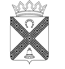 Н о в о р а х и н с к и е          вестиНаименование доходовКод бюджетной классификации2019 год2020 год2021 год12345ДОХОДЫ, ВСЕГО9459,69268235,4648994,553Налоговые и неналоговые  доходы1 00 00000 00 0000 0004208,0005147,0005951,400Безвозмездные поступления2 00 00000 00 0000 0005242,6963088,4643043,153Безвозмездные поступления от других бюджетов бюджетной системы  Российской Федерации2 02 00000 00 0000 0005242,6963088,4643043,153Дотации бюджетам сельских поселений на выравнивание бюджетной обеспеченности2 02 15001 10 0000 1502754,5002274,8002226,600Субсидии  бюджетам бюджетной системы Российской Федерации(межбюджетные субсидии)2 02 20000 00 0000 1502309,600633,000633,000Субсидии бюджетам сельских поселений на  обеспечение устойчивого развития сельских территорий2 02 255671 00 000 1501042,6000,0000,000Субсидии бюджетам сельских поселений на формирование муниципальных дорожных фондов2 02 29999 10 7152 1501267,000633,000633,000Прочие субсидии бюджетам сельских поселений (Субсидии бюджетам сельских поселений на организацию профессионального образования выборных должностных лиц, служащих и муниципальных служащих).2 02 29999 10 7228 1508,99660,0000,000Субвенции бюджетам бюджетной системы Российской Федерации 2 02 30000 00 0000 150178,596180,664183,553Субвенции бюджетам  сельских поселений на осуществление первичного  воинского учета на территориях, где отсутствуют военные комиссариаты2 02 35118 10 0000 15079,52181,58984,478Субвенции бюджетам сельских поселений  на выполнение передаваемых полномочий субъектов Российской Федерации2 02 30024 10 0000 1500,5000,5000,500Возмещение затрат по содержанию штатных единиц, осуществляющих переданные отдельные государственные полномочия2 02 30024 10 7065 15098,57598,57598,5752       Новорахинские вести                             четверг 30 мая   2019 №  11  2НаименованиеРЗПрзЦСРВР2019 год2020 год2021 год12345678Общегосударственные вопросы01003742,77163682,8753682,875Функционирование высшего должностного лица субъекта Российской Федерации и муниципального образования0102711,735711,735711,735Глава муниципального образования010299 1 00 00000711,735711,735711,735Расходы на выплаты персоналу государственных (муниципальных) органов010299 1 00 01000120711,735711,735711735Функционирование Правительства Российской Федерации, высших исполнительных органов государственной власти субъектов Российской Федерации, местных администраций01042564,0252564,0252564,025Расходы на обеспечение деятельности муниципальных органов Новорахинского сельского поселения010499 2 00 010002513,7222513,7222513,722 Расходы на выплаты персоналу государственных (муниципальных) органов010499 2 00 010001202362,6652362,6652362,665Иные закупки товаров, работ и услуг для обеспечения государственных (муниципальных) нужд010499 2 00 01000240114,057164,360164,360Уплата налогов, сборов и иных платежей01 0499 2 00 0100085037,00037,00037,000Иные межбюджетные трансферты010499 2 00 7028054050,3030,0000,000Резервные фонды01111,0001,0001,000Резервный  фонд исполнительных органов государственной власти011199 9 00 237801,0001,0001,000Резервные средства011199 9 00 237808701,0001,0001,000Другие общегосударственные вопросы0113466,0116406,115406,115Осуществление отдельных государственных полномочий по определению перечня должностных лиц, уполномоченных составлять протоколы об административных правонарушениях в отношении граждан011399 0 00 706500,5000,5000,500Иные закупки товаров, работ и услуг для обеспечения государственных (муниципальных) нужд011399 0 00 706502400,5000,5000,500Возмещение затрат по содержанию штатных единиц, осуществляющих переданные отдельные государственные полномочия01 1399 0 00 7028098,57598,57598,575Расходы на выплаты персоналу государственных (муниципальных) органов011399 0 00 7028012095,57595,57595,575Иные закупки товаров, работ и услуг для обеспечения государственных (муниципальных) нужд011399 0 00 702802403,0003,0003,000Муниципальная  программа «Устойчивое развитие сельских территорий в Новорахинском сельском поселении на 2015-2021 годы»011301 0 00 00000206,940206,940206,940Подпрограмма Муниципальной  программы «Устойчивое развитие сельских территорий в Новорахинском сельском поселении на 2015-2021 годы» «Энергосбережение и повышение  энергетической эффективности  на территории Новорахинского сельского поселения»011301 5 01 00000206,940206,940206,940Реализация мероприятий подпрограммы «Энергосбережение и повышение  энергетической эффективности  на территории Новорахинского сельского поселения»011301 5 01 00000206,940206,940206,940Иные закупки товаров, работ и услуг для обеспечения государственных (муниципальных) нужд011301 5 01 00000240206,940206,940206,940Муниципальная программа «Развитие информатизации на территории Новорахинского сельского поселения на 2016-2021 годы»011302 0 00 00000150,000100,000100,000Реализация мероприятий муниципальной подпрограммы «Развитие информатизации на территории Новорахинского сельского поселения на 2016-2021 годы»011302 0 00 00000150,000100,000100,000Иные закупки товаров, работ и услуг для обеспечения государственных (муниципальных) нужд011302 0 00 00000240150,000100,000100,000Муниципальная программа «Повышение эффективности бюджетных  расходов Новорахинского  сельского  поселения   на 2014 -2021 годы»011303 0 00  000009,99660,1000,100Реализация мероприятий муниципальной программы «Повышение эффективности бюджетных  расходов Новорахинского  сельского  поселения   на 2014 -2021 годы»011303 0 00 000009,99660,1000,100Прочие субсидии бюджетам сельских поселений (Субсидии бюджетам сельских поселений на организацию профессионального образования выборных должностных лиц, служащих и муниципальных служащих).	011303 0 04 713608,9966Иные закупки товаров, работ и услуг для обеспечения государственных (муниципальных) нужд011303 0 04 713602408,9966Софинансирование мероприятий  на организацию профессионального образования, профессиональной подготовки и повышения квалификации муниципальных служащих011303 0 00 000001,00000Иные закупки товаров, работ и услуг для обеспечения государственных (муниципальных) нужд011303 0 04 000002401,0000,1000,100Жилищно-коммунальное хозяйство05003003,7001556,1001455,300 Благоустройство05033003,7001556,1001455,300Муниципальная программа «Устойчивое развитие сельских территорий в Новорахинском  сельском  поселении   на 2015 -2021 годы»050301 0 00 000003003,7001556,0001455,200Подпрограмма «Развитие, реализация и поддержка  местных инициатив граждан, проживающих в сельской местности, в реализации общественно значимых проектов»050301 0 01 000001395,6000,0000,000Софинансирование мероприятий  в рамках реализация подпрограммы «Развитие, реализация и поддержка  местных инициатив граждан, проживающих в сельской местности, в реализации общественно значимых проектов»050301 0 01 L5567353,00016.00,010Предоставление грантов на поддержку местных инициатив граждан, проживающих в сельской местности050301 1 01 L5567353,00016,00,010Иные закупки товаров, работ и услуг для обеспечения государственных (муниципальных) нужд050301 1 01 L5567240353,00016,00,010Софинансирование  мероприятий в рамках подпрограммы «Развитие, реализация и поддержка местных инициатив граждан, проживающих в сельской местности, в реализации общественно значимых проектов»05 0301 1 01 L55671042,6000,0000,000Предоставление грантов на поддержку местных инициатив граждан, проживающих в сельской местности050301 1 01 L55671042,6000,0000,000Иные закупки товаров, работ и услуг для обеспечения государственных (муниципальных) нужд050301 1 01 L55672401042,6000,0000,000Подпрограмма «Организация благоустройства территорий населенных пунктов Новорахинского сельского поселения»050301 2 00 000001607,9101539,911455,10Уборка и озеленение территории Новорахинского сельского поселения050301 2 01 0000087,810474,81495,800Реализация мероприятий подпрограммы «Организация благоустройства территорий населенных пунктов Новорахинского сельского поселения»050301 2 01 0000087,810474,81495,800Иные закупки товаров, работ и услуг для обеспечения государственных (муниципальных) нужд050301 2 01 0000024087,810474,81495,800Освещение улиц  в т. ч ремонт, приобретение и замена ламп050301 2 02 000001466,0001010,100909,300Реализация мероприятий подпрограммы «Организация благоустройства территорий населенных пунктов Новорахинского сельского поселения»050301 2 02 000001466,0001010,100909,300Иные закупки товаров, работ и услуг для обеспечения государственных (муниципальных) нужд 050301 2 02 000002401466,0001010,100909,300Организация и содержание мест захоронения050301 2 03 0000030,00045,00040,000Реализация мероприятий подпрограммы «Организация благоустройства территорий населенных пунктов Новорахинского сельского поселения»050301 2 03 0000030,00045,00040,000Иные закупки товаров, работ и услуг для обеспечения государственных (муниципальных) нужд050301 2 03 0000024030,00045,00040,000Уточнение границ сельских населенных пунктов050301 2 05 000009,10010,00010,000Реализация мероприятий подпрограммы «Организация благоустройства территорий населенных пунктов Новорахинского сельского поселения»050301 2 05 000009,10010,00010,000Иные закупки товаров, работ и услуг для обеспечения государственных (муниципальных) нужд050301 2 05 000002409,10010,00010,000Софинансирование субсидии  бюджетам городских и сельских  поселений на реализацию проектов местных инициатив граждан  по ограждению гражданского кладбища, расположенного на территории ТОС «Локотской»05.0301 2 06 S209015,0000,000,00Реализация мероприятий подпрограммы «Организация благоустройства территорий населенных пунктов Новорахинского сельского поселения» на реализацию проектов местных инициатив граждан  по ограждению гражданского кладбища, расположенного на территории ТОС «Локотской»05.0301 2 06 S209015,0000,000,00Иные закупки товаров, работ и услуг для обеспечения государственных (муниципальных) нужд05.0301 2 06 S209024015,0000,000,00Подпрограмма «Развитие малого и среднего предпринимательства в Новорахинском сельском поселении по 2016-2021 годы»050301 6 00 000000,0900,0900,090Реализация мероприятий подпрограммы «Развитие малого и среднего предпринимательства в Новорахинском сельском поселении по 2016-2021 годы»050301 6 01 000000,0900,0900,090Иные закупки товаров, работ и услуг для обеспечения государственных (муниципальных) нужд050301 6 01 000002400,0900,0900,090Муниципальная программа «Развитие и совершенствование форм местного самоуправления на  территории Новорахинского сельского поселения на 2015-2021 г.г.»050301 5 01 000000,1000,1000,100Реализация мероприятий муниципальной программы «Развитие и совершенствование форм местного самоуправления на  территории Новорахинского сельского поселения на 2015-2021 г.г.»050305 0 01 000000,1000,1000,100Иные закупки товаров, работ и услуг для обеспечения государственных (муниципальных) нужд050305 0 01 000002400,1000,1000,100Всего расходов10213,005478235,4648994,553НаименованиеГлаваРЗПрзЦСРВР2019 год2020 год2021 год123456789Общегосударственные вопросы44501003742,77163682,8753682,875Функционирование высшего должностного лица субъекта Российской Федерации и муниципального образования4450102711,735711,735711,735Глава муниципального образования445010299 1 00 00000711,735711,735711,735Расходы на выплаты персоналу государственных (муниципальных) органов445010299 1 00 01000120711,735711,735711735Функционирование Правительства Российской Федерации, высших исполнительных органов государственной власти субъектов Российской Федерации, местных администраций44501042564,0252564,0252564,025Расходы на обеспечение деятельности муниципальных органов Новорахинского сельского поселения445010499 2 00 010002513,7222513,7222513,722 Расходы на выплаты персоналу государственных (муниципальных) органов445010499 2 00 010001202362,6652362,6652362,665Иные закупки товаров, работ и услуг для обеспечения государственных (муниципальных) нужд445010499 2 00 01000240114,057164,360164,360Уплата налогов, сборов и иных платежей44501 0499 2 00 0100085037,00037,00037,000Иные межбюджетные трансферты445010499 2 00 7028054050,3030,0000,000Резервные фонды44501111,0001,0001,000Резервный  фонд исполнительных органов государственной власти445011199 9 00 237801,0001,0001,000Резервные средства445011199 9 00 237808701,0001,0001,000Другие общегосударственные вопросы4450113466,0116406,115406,115Осуществление отдельных государственных полномочий по определению перечня должностных лиц, уполномоченных составлять протоколы об административных правонарушениях в отношении граждан445011399 0 00 706500,5000,5000,500Иные закупки товаров, работ и услуг для обеспечения государственных (муниципальных) нужд445011399 0 00 706502400,5000,5000,500Возмещение затрат по содержанию штатных единиц, осуществляющих переданные отдельные государственные полномочия44501 1399 0 00 7028098,57598,57598,575Расходы на выплаты персоналу государственных (муниципальных) органов445011399 0 00 7028012095,57595,57595,575Иные закупки товаров, работ и услуг для обеспечения государственных (муниципальных) нужд445011399 0 00 702802403,0003,0003,000Муниципальная  программа «Устойчивое развитие сельских территорий в Новорахинском сельском поселении на 2015-2021 годы»445011301 0 00 00000206,940206,940206,940Подпрограмма Муниципальной  программы «Устойчивое развитие сельских территорий в Новорахинском сельском поселении на 2015-2021 годы» «Энергосбережение и повышение  энергетической эффективности  на территории Новорахинского сельского поселения»445011301 5 01 00000206,940206,940206,940Реализация мероприятий подпрограммы «Энергосбережение и повышение  энергетической эффективности  на территории Новорахинского сельского поселения»445011301 5 01 00000206,940206,940206,940Иные закупки товаров, работ и услуг для обеспечения государственных (муниципальных) нужд445011301 5 01 00000240206,940206,940206,940Муниципальная программа «Развитие информатизации на территории Новорахинского сельского поселения на 2016-2021 годы»445011302 0 00 00000150,000100,000100,000Реализация  мероприятий муниципальной подпрограммы «Развитие информатизации на территории Новорахинского сельского поселения на 2016-2021 годы»445011302 0 00 00000150,000100,000100,000Иные закупки товаров, работ и услуг для обеспечения государственных (муниципальных) нужд445011302 0 00 00000240150,000100,000100,000Муниципальная программа «Повышение эффективности бюджетных  расходов Новорахинского  сельского  поселения   на 2014 -2021 годы»445011303 0 00  000009,99660,1000,100Реализация мероприятий муниципальной программы «Повышение эффективности бюджетных  расходов Новорахинского  сельского  поселения   на 2014 -2021 годы»445011303 0 00 000009,99660,1000,100Прочие субсидии бюджетам сельских поселений (Субсидии бюджетам сельских поселений на организацию профессионального образования выборных должностных лиц, служащих и муниципальных служащих).	445011303 0 04 713608,9966Иные закупки товаров, работ и услуг для обеспечения государственных (муниципальных) нужд445011303 0 04 713602408,9966Софинансирование мероприятий  на организацию профессионального образования, профессиональной подготовки и повышения квалификации муниципальных служащих445011303 0 00 00001,00000Иные закупки товаров, работ и услуг для обеспечения государственных (муниципальных) нужд445011303 0 04 000002401,0000,1000,100Жилищно-коммунальное хозяйство44505003003,7001556,1001455,300 Благоустройство44505033003,7001556,1001455,300Муниципальная программа «Устойчивое развитие сельских территорий в Новорахинском  сельском  поселении   на 2015 -2021 годы»445050301 0 00 000003003,7001556,0001455,200Подпрограмма «Развитие, реализация и поддержка  местных инициатив граждан, проживающих в сельской местности, в реализации общественно значимых проектов»445050301 0 01 000001395,6000,0000,000Софинансирование мероприятий  в рамках реализация подпрограммы «Развитие, реализация и поддержка  местных инициатив граждан, проживающих в сельской местности, в реализации общественно значимых проектов»445050301 0 01 L5567353,00016.00,010Предоставление грантов на поддержку местных инициатив граждан, проживающих в сельской местности445050301 1 01 L5567353,00016,0000,010Иные закупки товаров, работ и услуг для обеспечения государственных (муниципальных) нужд445050301 1 01 L5567240353,00016,0000,010Софинансирование  мероприятий в рамках подпрограммы «Развитие, реализация и поддержка местных инициатив граждан, проживающих в сельской местности, в реализации общественно значимых проектов»44505 0301 1 01 L55671042,6000,0000,000Предоставление грантов на поддержку местных инициатив граждан, проживающих в сельской местности445050301 1 01 L55671042,6000,0000,000Иные закупки товаров, работ и услуг для обеспечения государственных (муниципальных) нужд445050301 1 01 L55672401042,6000,0000,000Подпрограмма «Организация благоустройства территорий населенных пунктов Новорахинского сельского поселения»445050301 2 00 000001607,9101539,911455,10Уборка и озеленение территории Новорахинского сельского поселения445050301 2 01 0000087,810474,81495,800Реализация мероприятий подпрограммы «Организация благоустройства территорий населенных пунктов Новорахинского сельского поселения»445050301 2 01 0000087,810474,81495,800Иные закупки товаров, работ и услуг для обеспечения государственных (муниципальных) нужд445050301 2 01 0000024087,810474,81495,800Освещение улиц  в т. ч ремонт, приобретение и замена ламп445050301 2 02 000001466,0001010,100909,300Реализация мероприятий подпрограммы «Организация благоустройства территорий населенных пунктов Новорахинского сельского поселения»445050301 2 02 000001466,0001010,100909,300Иные закупки товаров, работ и услуг для обеспечения государственных (муниципальных) нужд 445050301 2 02 000002401466,0001010,100909,300Организация и содержание мест захоронения445050301 2 03 0000030,00045,00040,000Реализация мероприятий подпрограммы «Организация благоустройства территорий населенных пунктов Новорахинского сельского поселения»445050301 2 03 0000030,00045,00040,000Иные закупки товаров, работ и услуг для обеспечения государственных (муниципальных) нужд445050301 2 03 0000024030,00045,00040,000Уточнение границ сельских населенных пунктов445050301 2 05 000009,10010,00010,000Реализация мероприятий подпрограммы «Организация благоустройства территорий населенных пунктов Новорахинского сельского поселения»445050301 2 05 000009,10010,00010,000Иные закупки товаров, работ и услуг для обеспечения государственных (муниципальных) нужд445050301 2 05 000002409,10010,00010,000Софинансирование субсидии  бюджетам городских и сельских  поселений на реализацию проектов местных инициатив граждан  по ограждению гражданского кладбища, расположенного на территории ТОС «Локотской»44505.0301 2 06 S209015,0000,000,00Реализация мероприятий подпрограммы «Организация благоустройства территорий населенных пунктов Новорахинского сельского поселения» на реализацию проектов местных инициатив граждан  по ограждению гражданского кладбища, расположенного на территории ТОС «Локотской»44505.0301 2 06 S209015,0000,000,00Иные закупки товаров, работ и услуг для обеспечения государственных (муниципальных) нужд44505.0301 2 06 S209024015,0000,000,00Подпрограмма «Развитие малого и среднего предпринимательства в Новорахинском сельском поселении по 2016-2021 годы»445050301 6 00 000000,0900,0900,090Реализация мероприятий подпрограммы «Развитие малого и среднего предпринимательства в Новорахинском сельском поселении по 2016-2021 годы»445050301 6 01 000000,0900,0900,090Иные закупки товаров, работ и услуг для обеспечения государственных (муниципальных) нужд445050301 6 01 000002400,0900,0900,090Муниципальная программа «Развитие и совершенствование форм местного самоуправления на  территории Новорахинского сельского поселения на 2015-2021 г.г.»445050301 5 01 000000,1000,1000,100Реализация мероприятий муниципальной программы «Развитие и совершенствование форм местного самоуправления на  территории Новорахинского сельского поселения на 2015-2021 г.г.»445050305 0 01 000000,1000,1000,100Иные закупки товаров, работ и услуг для обеспечения государственных (муниципальных) нужд445050305 0 01 000002400,1000,1000,100Всего расходов44510213,005478235,4648994,553НаименованиеЦелевая статья расходовРаз-делПод-раз-делВид рас-хода2019 год2020 год2021 год12345678Муниципальная программа «Устойчивое развитие сельских территорий в Новорахинском  сельском  поселении   на 2015 -2021 годы»01 0 00 000003258,53661801.941701,14Подпрограмма «Развитие, реализация и поддержка  местных инициатив граждан, проживающих в сельской местности, в реализации общественно значимых проектов»01 1 00 00000051395,60016,00,010Софинансирование мероприятий  в рамках реализация подпрограммы «Развитие, реализация и поддержка  местных инициатив граждан, проживающих в сельской местности, в реализации общественно значимых проектов»01 1 01 S01850503353,00016,00,010Реализация мероприятий подпрограммы «Развитие, реализация и поддержка  местных инициатив граждан, проживающих в сельской местности, в реализации общественно значимых проектов»01 1 01 S01850503353,00016,00,010Иные закупки товаров, работ и услуг для обеспечения государственных (муниципальных) нужд01 1 01 S01850503240353,00016,00,010Субсидия на реализацию мероприятий федеральной целевой программы «Устойчивое развитие сельских территорий в Новорахинском сельском поселении на 2015-2021 годы»01 1 01 R018505031042,6000,0000,000Предоставление грантов на поддержку местных инициатив граждан, проживающих в сельской местности01 1 01 R018505031042,6000,0000,000Иные закупки товаров, работ и услуг для обеспечения государственных (муниципальных) нужд01 1 01 R018505032401042,6000,0000,000Подпрограмма «Организация благоустройства территорий населенных пунктов Новорахинского сельского поселения»01 2 00 000001607,911539,911455,100Реализация мероприятий подпрограммы «Организация благоустройства территорий населенных пунктов Новорахинского сельского поселения»01 2 01000000587,810474,81495,800Уборка и озеленение территории Новорахинского сельского поселения01 2 01 00000050387,810474,810495,800Иные закупки товаров, работ и услуг для обеспечения государственных (муниципальных) нужд01 2 01 00000050324087,810474,810495,800Реализация мероприятий подпрограммы «Организация благоустройства территорий населенных пунктов Новорахинского сельского поселения»01 2 02 00000051466,0001010,100909,300Приобретение, замена, ремонт элементов освещения, плата за приобретенную э/энергию01 2 02 0000005031466,0001010,100909,300Иные закупки товаров, работ и услуг для обеспечения государственных (муниципальных) нужд01 2 02 0000005032401466,0001010,100909,300Реализация мероприятий подпрограммы «Организация благоустройства территорий населенных пунктов Новорахинского сельского поселения»01 2 03000000530,00045,00040,000Организация и содержание мест захоронения01 2 03 00000050330,00045,00040,000Иные закупки товаров, работ и услуг для обеспечения государственных (муниципальных) нужд01 2 03 00000050324030,00045,00045,000Реализация мероприятий подпрограммы «Организация благоустройства территорий населенных пунктов Новорахинского сельского поселения»01 5 00 0000005039,10010,00010,000Соблюдение требований исполнения нормативных правовых актов  органов  местного самоуправления сельского поселения01 501 0000005039,10010,00010,000Иные закупки товаров, работ и услуг для обеспечения государственных (муниципальных) нужд01 5 01 0000005032409,10010,00010,000Реализация мероприятий подпрограммы «Организация благоустройства территорий населенных пунктов Новорахинского сельского поселения» на реализацию проектов местных инициатив граждан  по ограждению гражданского кладбища, расположенного на территории ТОС «Локотской»01 2 06 S2090			050315,0000,0000,000Иные закупки товаров, работ и услуг для обеспечения государственных (муниципальных) нужд01 2 06 S2090	050324015,0000,0000,000Подпрограмма « Развитие физической культуры и спорта, организация досуга и обеспечение услугами  культуры жителей Новорахинского сельского поселения»01 3 00 0000013,00013,00013,000Физкультурно-оздоровительная работа и спортивные мероприятия01 3 01 00000116,0006,0006,000Мероприятия в области спорта и физической культуры01 3 01 0000011016,0006,0006,000Иные закупки товаров, работ и услуг для обеспечения государственных (муниципальных) нужд01 3 01 0000011012406,0006,0006,000Организационно-воспитательная работа с молодежью01 3 02 00000072,0002,0002,000Организация и осуществление мероприятий по работе с детьми и молодёжью01 3 02 0000007072,0002,0002,000Иные закупки товаров, работ и услуг для обеспечения государственных (муниципальных) нужд01 3 02 0000007072402,0002,0002,000Создание условий для организации досуга и обеспечение жителей поселения услугами организаций культуры01 3 03 00000085,0005,0005,000Мероприятия в сфере культуры и кинематографии01 3 03 0000008015,0005,0005,000Иные закупки товаров, работ и услуг для обеспечения государственных (муниципальных) нужд01 3 03 0000008012405,0005,0005,000Подпрограмма  «Обеспечение первичных мер пожарной безопасности в Новорахинском сельском поселении»01 4 00 0000026,00026,00026,000Реализация мероприятий подпрограммы «Обеспечение первичных мер пожарной безопасности в Новорахинском сельском поселении»01 4 01 000000326,00026,00026,000Усиление противопожарной защиты объектов и населенных пунктов Новорахинского сельского поселения01 4 01 00000031026,00026,00026,000Иные закупки товаров, работ и услуг для обеспечения государственных (муниципальных) нужд01 4 01 00000031024026,00026,00026,000Подпрограмма «Энергосбережение и повышение  энергетической эффективности  на территории Новорахинского сельского поселения»01 5 00 00000206,940206,940206,940Реализация мероприятий подпрограммы «Энергосбережение и повышение  энергетической эффективности  на территории Новорахинского сельского поселения»01 5 01 0000001206,940206,940206,940Проведение технических мероприятий ,направленных на снижение энергозатрат и повышение энергоэффективности в бюджетной сфере01 5 01 000000113206,940206,940206,940Иные закупки товаров, работ и услуг для обеспечения государственных (муниципальных) нужд01 5 01 000000113240206,940206,940206,940Подпрограмма «Развитие малого и среднего предпринимательства в Новорахинском сельском поселении по 2016-2021 годы»01 6 00 000000,0900,0900,090Реализация мероприятий подпрограммы «Развитие малого и среднего предпринимательства в Новорахинском сельском поселении по 2016-2021 годы»01 6 01 00000050,0900,0900,090Создание благоприятной среды для развития малого и среднего бизнеса01 6 010000005030,0900,0900,090Иные закупки товаров, работ и услуг для обеспечения государственных (муниципальных) нужд05032400,0900,0900,090Муниципальная программа «Развитие информатизации на территории Новорахинского сельского поселения на 2016-2021 годы»02 0 00 00000150,000100,000100,000Реализация муниципальной муниципальной программы «Развитие информатизации на территории Новорахинского сельского поселения на 2016-2021 годы»02 0 01 000000121,00021,00021,000Расширение телекоммуникационной инфраструктуры02 0 01 00000011321,00021,00021,000Иные закупки товаров, работ и услуг для обеспечения государственных (муниципальных) нужд  02 0 01 00000011324021,00021,00021,000Реализация муниципальной программы «Развитие информатизации на территории Новорахинского сельского поселения на 2016-2021 годы»02 0 02 0000001119,80070,00070,000Модернизация сетевого оборудования и компьютерной техники, формирование системы защиты информации в муниципальной информационной системе02 0 02 000000113119,80070,00070,000Иные закупки товаров, работ и услуг для обеспечения государственных (муниципальных) нужд02 0 02 000000113240119,80070,00070,000Реализация муниципальной программы «Развитие информатизации на территории Новорахинского сельского поселения на 2016-2021 годы»02 0 03 0000019,2009,0009,000Поддержание в активном состоянии официального сайта поселения и информирование через СМИ граждан о деятельности местного самоуправления02 0 03 0000001139,2009,0009,000Иные закупки товаров, работ и услуг для обеспечения государственных (муниципальных) нужд02 0 03 0000001132409,2009,0009,000Муниципальная программа «Повышение эффективности бюджетных  расходов Новорахинского  сельского  поселения   на 2014 -2021 годы»03 0 00 000009,99660,1000,100Реализация муниципальной программы «Повышение эффективности бюджетных  расходов Новорахинского  сельского  поселения   на 2014 -2021 годы»03 0 04 00000019,99660,1000,100Прочие субсидии бюджетам сельских поселений (Субсидии бюджетам сельских поселений на организацию профессионального образования выборных должностных лиц, служащих и муниципальных служащих).	03 0 04 7136001138,9966Иные закупки товаров, работ и услуг для обеспечения государственных (муниципальных) нужд03 0 04 7136001132408,9966Софинансирование мероприятий    на организацию профессионального образования, профессиональной подготовки и повышения квалификации муниципальных служащих03 0 04 0000001131,0000,1000,100Иные закупки товаров, работ и услуг для обеспечения государственных (муниципальных) нужд03 0 04 0000001132401,0000,1000,100Муниципальная программа «Осуществление дорожной деятельности на территории Новорахинского сельского поселения на 2014-2021 годы»04 0 00 000003265,512872793,9003650,900Реализация муниципальной программы «Осуществление дорожной деятельности на территории Новорахинского сельского поселения на 2014-2021 годы»04 0 00 00000043265,512872793,9003650,900Содержание и ремонт автомобильных дорог общего пользования местного значения в границах населенных пунктов Новорахинского сельского поселения, в том числе проведение технической инвентаризации и изготовление технической документации04 0 03 0000004091998,512872160,9003017,900Иные закупки товаров, работ и услуг для обеспечения государственных (муниципальных) нужд04 0 03 0000004092401998,512872160,9003017,900Ремонт автомобильных дорог общего пользования местного значения в границах населённых пунктов Новорахинского сельского поселения04 0 00 7152004091267,000633,000633,000Иные закупки товаров, работ и услуг для обеспечения государственных (муниципальных) нужд04 0 00 7152004 092401267,000633,000633,000Муниципальная программа «Развитие и совершенствование форм местного самоуправления на  территории Новорахинского сельского поселения на 2015-2021 г.г.»05 0 00 000000,1000,1000,100Реализация мероприятий муниципальной программы «Развитие и совершенствование форм местного самоуправления на  территории Новорахинского сельского поселения на 2015-2021 г.г.»05 0 00 00000050,1000,1000,100Оказание моральной, материальной и финансовой поддержки стимулирующего характера ТОС05 0 00 0000005030,1000,1000,100Иные закупки товаров, работ и услуг для обеспечения государственных (муниципальных) нужд05 0 00 0000005032400,1000,1000,100Непрограммные расходы муниципальных органов Новорахинского сельского поселения99 0 00 000003537,8563537,8563537,856Национальная оборона99 0 00 5118079,52181,58984,478Мобилизационная и вневойсковая подготовка99 0 00 511800279,52181,58984,478Осуществление первичного воинского учета на территориях, где отсутствуют военные комиссариаты99 0 00 51180020379,52181,58984,478Расходы на выплаты персоналу государственных (муниципальных) органов99 0 00 51180020312070,49570,76672,815Иные закупки товаров, работ и услуг для обеспечения государственных (муниципальных) нужд99 0 00 5118002032409,02610,82311,663Доплаты к пенсиям муниципальных служащих99 0 00 6101082,50082,50082,500Социальная политика99 0 00 610101082,50082,50082,500Пенсионное обеспечение99 0 00 61010100182,50082,50082,500Публичные нормативные социальные выплаты гражданам99 0 00 61010100131082,50082,50082,500Возмещение затрат по содержанию штатных единиц, осуществляющих переданные отдельные государственные полномочия области99 0 00 7028098,57598,57598,575Общегосударственные вопросы99 0 00 702800198,57598,57598,575Другие общегосударственные вопросы99 0 00 70280011398,57598,57598,575Функционирование Правительства Российской Федерации, высших исполнительных органов государственной власти субъектов Российской Федерации, местных администраций99 0 00 70280011398,57598,57598,575Расходы на выплаты персоналу государственных (муниципальных) органов99 0 00 70280011312095,57595,57595,575Иные закупки товаров, работ и услуг для обеспечения государственных (муниципальных) нужд99 0 00 7028001132403,0003,0003,000Осуществление отдельных государственных полномочий по определению перечня должностных лиц, уполномоченных составлять протоколы об административных правонарушениях в отношении граждан99 0 00 706500,5000,5000,500Общегосударственные расходы99 0 00 70650010,5000,5000,500Другие общегосударственные вопросы99 0 00 7065001130,5000,5000,500Иные закупки товаров, работ и услуг для обеспечения государственных (муниципальных) нужд99 0 00 7065001132400,5000,5000,500Глава муниципального образования99 1 00 01000711,735711,735711,735Другие общегосударственные вопросы99 1 00 0100001711,735711,735711,735Функционирование высшего должностного лица субъекта Российской Федерации и муниципального образования99 1 00 010000102711,735711,735711,735Расходы на выплату персоналу государственных (муниципальных) органов99 1 00 010000102120711,735711,735711,735Расходы на обеспечение функций муниципальных органов99 2 00 000002564,0252564,0252564,025Общегосударственные вопросы99 2 00 010002564,0252564,0252564,025Функционирование Правительства Российской Федерации, высших исполнительных органов государственной власти субъектов Российской Федерации, местных администраций99 2 00 0100001042513,7222513,7222513,722Расходы на выплаты персоналу государственных (муниципальных) органов99 2 00 0100001041202362,6652362,6652362,665Иные закупки товаров, работ и услуг для обеспечения государственных (муниципальных) нужд99 2 00 010000104240114,057164,360164,360Уплата налогов, сборов и иных платежей99 2 00 01000010485037,00037,00037,000Иные межбюджетные трансферты99 2 00 20280010454050,3030,0000,000Резервные фонды местных администраций99 9 00 237801,0001,0001,000Общегосударственные вопросы99 9 00 23780011,0001,0001,000Резервные фонды99 9 00 2378001111,0001,0001,000Резервные средства99 9 00 2378001118701,0001,0001,000Итого:Итого:Итого:Итого:Итого:10213,005478235,4648994,5536       Новорахинские вести                             четверг 30 мая   2019 №  11  6Приложение №1  к решению Совета депутатов  Администрации Новорахинского сельского поселения от  27.05.2019   №  210Доходы бюджета Новорахинского сельского поселения по кодам классификации доходов бюджетов Российской Федерации за 2018 годДоходы бюджета Новорахинского сельского поселения по кодам классификации доходов бюджетов Российской Федерации за 2018 годДоходы бюджета Новорахинского сельского поселения по кодам классификации доходов бюджетов Российской Федерации за 2018 годДоходы бюджета Новорахинского сельского поселения по кодам классификации доходов бюджетов Российской Федерации за 2018 годДоходы бюджета Новорахинского сельского поселения по кодам классификации доходов бюджетов Российской Федерации за 2018 годКод бюджетной классификации  РФНаименование доходовСумма(тыс. рублей)Сумма(тыс. рублей)Сумма(тыс. рублей)12345ПланФакт% исполнения1 00 00000 00 0000 000Налоговые и неналоговые доходы4240,04119,597,11 01 00000 00 0000 000Налоги на прибыль, доходы1112,41084,397,41 01 02000 01 0000 110Налог на доходы физических лиц1112,41084,397,41 01 02010 01 0000 110Налог на доходы физических лиц с доходов, источником которых является налоговый агент, за исключением  доходов, в отношении которых исчисление и уплата налога осуществляется в соответствии со статьями 227, 227.1 и 228 Налогового кодекса Российской Федерации1110,41084,397,41 01 02020 01 0000 110    Налог на доходы физических лиц с доходов, полученных от осуществления деятельности физическими лицами, зарегистрированными в качестве индивидуальных предпринимателей, нотариусов, занимающихся частной практикой, адвокатов, учредивших адвокатские кабинеты и других лиц, занимающихся частной практикой в соответствии со статьей 227 Налогового кодекса Российской Федерации1,00,00,01 01 02030 01 0000 110Налог на доходы физических лиц с доходов, полученных физическими лицами в соответствии со статьей 228 Налогового кодекса Российской Федерации1,00,00,01 03 00000 00 0000 000НАЛОГИ НА ТОВАРЫ (РАБОТЫ, УСЛУГИ), РЕАЛИЗУЕМЫЕ НА ТЕРРИТОРИИ РОССИЙСКОЙ ФЕДЕРАЦИИ1249,31341,9107,41 03 02230 01 0000 110Доходы от уплаты акцизов на дизельное топливо, подлежащие распределению между бюджетами субъектов Российской Федерации и местными бюджетами с учетом установленных дифференцированных нормативов отчислений в местные бюджеты  472,6597,9126,51 03 02240 01 0000 110Доходы от уплаты акцизов на моторные масла для дизельных и (или) карбюраторных (инжекторных) двигателей, подлежащие распределению между бюджетами субъектов Российской Федерации и местными бюджетами с учетом установленных дифференцированных нормативов отчислений в местные бюджеты3,45,7167,61 03 02250 01 0000 110Доходы от уплаты акцизов на автомобильный бензин, подлежащие распределению между бюджетами субъектов Российской Федерации и местными бюджетами с учетом установленных дифференцированных нормативов отчислений в местные бюджеты864,6872,2100,91 03 02260 01 0000 110Доходы от уплаты акцизов на прямогонный бензин, подлежащие распределению между бюджетами субъектов Российской Федерации и местными бюджетами с учетом установленных дифференцированных нормативов отчислений в местные бюджеты-91,3-133,9146,61 06 00000 00 0000 000 Налоги на имущество1876,0162186,41 06 01030 10 0000 110Налог на имущество физических лиц, взимаемый по ставкам, применяемым к объектам налогообложения, расположенным в границах сельских поселений86,0154,0179,01 06 0600000 0000 110Земельный налог1790,01467,081,91 06 0603310 0000 110Земельный налог с организаций, обладающих земельным участком, расположенным в границах сельских поселений700,0391,055,81 06 0604310 0000 110Земельный налог с физических лиц, обладающих земельным участком, расположенных в границах сельских поселений1090,01076,098,71 08 00000 00 0000 000Государственная пошлина2,210,8490,91 08 04020 01 0000 110Государственная пошлина, за совершение нотариальных действий должностными лицами органов местного самоуправления, уполномоченными в соответствии с законодательными актами Российской Федерации на совершение нотариальных действий2,210,8490,91 14  00000 00 0000 000Доходы от продажи материальных и нематериальных активов61,51 14  02050 10 0000 410Доходы от продажи материальных и нематериальных активов61,52 00 00000 00 0000 000Безвозмездные поступления4141,14057,298,02 02 10000 00 0000 000Безвозмездные поступления от других бюджетов бюджетной системы Российской Федерации4141,14057,298,02 02 15001 00 0000 151Дотации бюджетам сельских поселений на выравнивание бюджетной обеспеченности2590,82590,8100,02 02 00000 00 0000 151Субсидии бюджетам бюджетной системы Российской Федерации (межбюджетные субсидии)1341,01257,190,22 02 25567 00 0000 151Субсидии бюджетам на реализацию мероприятий по устойчивому развитию сельских территорий476,4476,4100,02 02 29999 00 0000 151Прочие субсидии864,6780,790,22 02 03000 00 0000 151Субвенции бюджетам бюджетной системы Российской Федерации 175,4175,4100,02 02 03015 10 0000 151Субвенции бюджетам сельских поселений на осуществление первичного воинского учета на территориях, где отсутствуют военные комиссариаты77,277,2100,02 02 03024 10 9029 151Субвенции бюджетам сельских поселений на выполнение передаваемых полномочий субъектов Российской Федерации0,50,5100,02 02 03024 10 9028 151Субвенция  на возмещение затрат по содержанию штатных единиц, осуществляющих переданные полномочия области98,298,2100,02 02 04000 00 0000 151Иные межбюджетные трансферты33,833,8100,02 02 04999 10 1003 151Прочие межбюджетные трансферты, передаваемые бюджетам сельских поселений33,833,8100,0Всего доходовВсего доходов8381,18176,797,5Ведомственная структура расходов за 2018 годВедомственная структура расходов за 2018 годВедомственная структура расходов за 2018 годВедомственная структура расходов за 2018 годВедомственная структура расходов за 2018 годВедомственная структура расходов за 2018 годВедомственная структура расходов за 2018 годВедомственная структура расходов за 2018 годВедомственная структура расходов за 2018 годВедомственная структура расходов за 2018 годВедомственная структура расходов за 2018 годНаименованиеНаименованиеК О Д ЫК О Д ЫК О Д ЫК О Д ЫНаименованиеНаименованиеГлавный распорядитель средств                                        классификации расходов бюджетов Российской Федерацииклассификации расходов бюджетов Российской Федерацииклассификации расходов бюджетов Российской Федерацииклассификации расходов бюджетов Российской ФедерацииПланФакт%исполнения.            %исполнения.            НаименованиеНаименованиеРазделПодраз-делЦелеваястатьяВидрас-хода11234567899Общегосударственные вопросыОбщегосударственные вопросы013729,33714,799,699,6Функционирование высшего должностного лица субъекта Российской Федерации и муниципального образованияРоссийской Федерации и муниципального образованияРоссийской Федерации и муниципального образования Российской Федерации и муниципального образования Российской Федерации и муниципального образованияФункционирование высшего должностного лица субъекта Российской Федерации и муниципального образованияРоссийской Федерации и муниципального образованияРоссийской Федерации и муниципального образования Российской Федерации и муниципального образования Российской Федерации и муниципального образования4450102711,7711,7100,0100,0Глава муниципального образованияГлава муниципального образования445010299 1 00 01000711,7711,7100,0100,0Расходы на выплаты персоналу государственных (муниципальных) органовРасходы на выплаты персоналу государственных (муниципальных) органов445010299 1 00 01000120711,7711,7100,0100,0Функционирование Правительства Российской Федерации, высших исполнительных органов государственной власти субъектов Российской Федерации, местных администрацийФункционирование Правительства Российской Федерации, высших исполнительных органов государственной власти субъектов Российской Федерации, местных администраций44501042471,42471,4100,0100,0Расходы на обеспечение функций муниципальных органовРасходы на обеспечение функций муниципальных органов445010499 2 00 010002471,32471,3100,0100,0 Расходы на выплаты персоналу государственных (муниципальных) органов Расходы на выплаты персоналу государственных (муниципальных) органов445010499 2 00 010001202154,02154,0100,0100,0Иные закупки товаров, работ и услуг для обеспечения государственных (муниципальных) нуждИные закупки товаров, работ и услуг для обеспечения государственных (муниципальных) нужд445010499 2 00 01000240175,9175,9100,0100,0Уплата налога на имущество организаций и земельного налогаУплата налога на имущество организаций и земельного налога44501 0499 2 00 0100085059,859,8100,0100,0Иные межбюджетные трансфертыИные межбюджетные трансферты445010499 2 00 7028054047,947,9100,0100,0Иные межбюджетные трансферты городским и сельским поселениям области на частичную компенсацию дополнительных расходов на повышение оплаты трудаИные межбюджетные трансферты городским и сельским поселениям области на частичную компенсацию дополнительных расходов на повышение оплаты труда445010499 2 00 7142012033,833,8100,0100,0Резервные фондыРезервные фонды44501111,00,00,00,0Резервный фонд Администрации Новорахинского сельского поселенияРезервный фонд Администрации Новорахинского сельского поселения445011199 9 00 237801,00,00,00,0Резервные средстваРезервные средства445011199 9 00 23780  8701,00,00,00,0Другие общегосударственные вопросыДругие общегосударственные вопросы4450113545,2531,697,597,5Осуществление отдельных государственных полномочий по определению перечня должностных лиц, уполномоченных составлять протоколы об административных правонарушениях в отношении гражданОсуществление отдельных государственных полномочий по определению перечня должностных лиц, уполномоченных составлять протоколы об административных правонарушениях в отношении граждан445011399 0 00 706500,50,5100,0100,0Иные закупки товаров, работ и услуг для обеспечения государственных (муниципальных) нуждИные закупки товаров, работ и услуг для обеспечения государственных (муниципальных) нужд445011399 0 00 706502400,50,5100,0100,0Возмещение затрат по содержанию штатных единиц, осуществляющих переданные полномочия областиВозмещение затрат по содержанию штатных единиц, осуществляющих переданные полномочия области44501 1399 0 00 7028097,797,7100,0100,0Расходы на выплаты персоналу государственных (муниципальных) органовРасходы на выплаты персоналу государственных (муниципальных) органов445011399 0 00 7028012090,790,7100,0100,0Иные закупки товаров, работ и услуг для обеспечения государственных (муниципальных) нуждИные закупки товаров, работ и услуг для обеспечения государственных (муниципальных) нужд445011399 0 00 702802407,07,0100,0100,0Муниципальная  программа «Устойчивое развитие сельских территорий в Новорахинском сельском поселении на 2015-2020 годы»Муниципальная  программа «Устойчивое развитие сельских территорий в Новорахинском сельском поселении на 2015-2020 годы»445011301 0 00 00000276,0275,099,699,6Подпрограмма Муниципальной  программы «Устойчивое развитие сельских территорий в Новорахинском сельском поселении на 2015-2020 годы» «Энергосбережение и повышение  энергетической эффективности  на территории Новорахинского сельского поселения»Подпрограмма Муниципальной  программы «Устойчивое развитие сельских территорий в Новорахинском сельском поселении на 2015-2020 годы» «Энергосбережение и повышение  энергетической эффективности  на территории Новорахинского сельского поселения»445011301 5 00 00000276,0275,099,699,6Реализация мероприятий подпрограммы «Энергосбережение и повышение  энергетической эффективности  на территории Новорахинского сельского поселения»Реализация мероприятий подпрограммы «Энергосбережение и повышение  энергетической эффективности  на территории Новорахинского сельского поселения»4450113015 0100000276,0275,099,699,6Иные закупки товаров, работ и услуг для обеспечения государственных (муниципальных) нуждИные закупки товаров, работ и услуг для обеспечения государственных (муниципальных) нужд445011301501 00000240276,0275,099,699,6Муниципальная программа «Развитие информатизации на территории Новорахинского сельского поселения на 2016-2020 годы»Муниципальная программа «Развитие информатизации на территории Новорахинского сельского поселения на 2016-2020 годы»445011302 0 00 00000171,0158,492,692,6Реализация мероприятий подпрограммы «Развитие информатизации на территории Новорахинского сельского поселения на 2016-2020 годы»Реализация мероприятий подпрограммы «Развитие информатизации на территории Новорахинского сельского поселения на 2016-2020 годы»445011302 0 01 0000060,550,182,882,8Иные закупки товаров, работ и услуг для обеспечения государственных (муниципальных) нуждИные закупки товаров, работ и услуг для обеспечения государственных (муниципальных) нужд445011302 0 01 0000024060,550,182,882,8Реализация мероприятий подпрограммы «Развитие информатизации на территории Новорахинского сельского поселения на 2016-2020 годы»Реализация мероприятий подпрограммы «Развитие информатизации на территории Новорахинского сельского поселения на 2016-2020 годы»445011302 0 02 0000099,299,099,899,8Иные закупки товаров, работ и услуг для обеспечения государственных (муниципальных) нуждИные закупки товаров, работ и услуг для обеспечения государственных (муниципальных) нужд445011302 0 02 0000024099,299,099,899,8Реализация мероприятий подпрограммы «Развитие информатизации на территории Новорахинского сельского поселения на 2016-2020 годы»Реализация мероприятий подпрограммы «Развитие информатизации на территории Новорахинского сельского поселения на 2016-2020 годы»445011302 0 03 0000011,29,383,083,0Иные закупки товаров, работ и услуг для обеспечения государственных (муниципальных) нуждИные закупки товаров, работ и услуг для обеспечения государственных (муниципальных) нужд445011302 0 03 0000024011,29,383,083,0Муниципальная программа «Повышение эффективности бюджетных  расходов Новорахинского  сельского  поселения   на 2014 -2020 годы»Муниципальная программа «Повышение эффективности бюджетных  расходов Новорахинского  сельского  поселения   на 2014 -2020 годы»445011303 0 00 000000,10,00Реализация муниципальная программа «Повышение эффективности бюджетных  расходов Новорахинского  сельского  поселения   на 2014 -2020 годы»Реализация муниципальная программа «Повышение эффективности бюджетных  расходов Новорахинского  сельского  поселения   на 2014 -2020 годы»445011303 0 00 000000,10,00Иные закупки товаров, работ и услуг для обеспечения государственных (муниципальных) нуждИные закупки товаров, работ и услуг для обеспечения государственных (муниципальных) нужд445011303 0 04 000002400,10,00Национальная оборонаНациональная оборона4450277,277,2100,0100,0Мобилизационная и вневойсковая подготовкаМобилизационная и вневойсковая подготовка445020377,277,2100,0100,0 Расходы на выплаты персоналу государственных (муниципальных) органов Расходы на выплаты персоналу государственных (муниципальных) органов445020399 0 00 5118012070,770,7100,0100,0Иные закупки товаров, работ и услуг для обеспечения государственных (муниципальных) нуждИные закупки товаров, работ и услуг для обеспечения государственных (муниципальных) нужд445020399 0 00 511802406,56,5100,0100,0Национальная безопасность и правоохранительная деятельностьНациональная безопасность и правоохранительная деятельность4450326,95,620,820,8Обеспечение пожарной безопасностиОбеспечение пожарной безопасности445031026,95,620,820,8Обеспечение деятельности учреждений, функционирующих в сфере защиты населения от чрезвычайных ситуаций и пожарной безопасностиОбеспечение деятельности учреждений, функционирующих в сфере защиты населения от чрезвычайных ситуаций и пожарной безопасности445031001 4 01 0000026,95,620,820,8 Иные закупки товаров, работ и услуг для обеспечения государственных (муниципальных) нужд Иные закупки товаров, работ и услуг для обеспечения государственных (муниципальных) нужд445031001 4 01 0000024026,95,620,820,8Национальная экономикаНациональная экономика445042236,21491,766,766,7Дорожное хозяйство (дорожные фонды)Дорожное хозяйство (дорожные фонды)44504092236,21491,766,766,7Муниципальная программа «Осуществление дорожной деятельности на территории Новорахинского сельского поселения на 2014-2020 годы»Муниципальная программа «Осуществление дорожной деятельности на территории Новорахинского сельского поселения на 2014-2020 годы»445040904 0 00 000002236,21491,766,766,7Реализация мероприятий муниципальной программы «Осуществление дорожной деятельности на территории Новорахинского сельского поселения на 2014-2020 годы»Реализация мероприятий муниципальной программы «Осуществление дорожной деятельности на территории Новорахинского сельского поселения на 2014-2020 годы»445040904 0 00 000002236,21491,766,766,7Иные закупки товаров, работ и услуг для обеспечения государственных (муниципальных) нуждИные закупки товаров, работ и услуг для обеспечения государственных (муниципальных) нужд445040904 0 00 000002401554,1897,957,857,8Субсидии бюджетам городских и сельских поселений на формирование муниципальных дорожных фондовСубсидии бюджетам городских и сельских поселений на формирование муниципальных дорожных фондов445040904 0 00 71520648,0564,187,087,0Иные закупки товаров, работ и услуг для обеспечения государственных (муниципальных) нуждИные закупки товаров, работ и услуг для обеспечения государственных (муниципальных) нужд445040904 0 00 71520240648,0564,187,087,0Софинансирование субсидии бюджетам городских и сельских поселений на формирование муниципальных дорожных фондовСофинансирование субсидии бюджетам городских и сельских поселений на формирование муниципальных дорожных фондов445040904 0 00 s152034,129,787,087,0Иные закупки товаров, работ и услуг для обеспечения государственных (муниципальных) нуждИные закупки товаров, работ и услуг для обеспечения государственных (муниципальных) нужд445040904 0 00 s152024034,129,787,087,0Жилищно-коммунальное хозяйствоЖилищно-коммунальное хозяйство445052549,62351,792,292,2БлагоустройствоБлагоустройство44505032549,62351,792,292,2Муниципальная программа «Устойчивое развитие сельских территорий в Новорахинском  сельском  поселении   на 2015 -2020 годы»Муниципальная программа «Устойчивое развитие сельских территорий в Новорахинском  сельском  поселении   на 2015 -2020 годы»445050301 0 00 000002549,62351,792,292,2Подпрограмма «Развитие, реализация и поддержка  местных инициатив граждан, проживающих в сельской местности, в реализации общественно значимых проектов»Подпрограмма «Развитие, реализация и поддержка  местных инициатив граждан, проживающих в сельской местности, в реализации общественно значимых проектов»445050301 0 00 00000476,4476,4100,0100,0Софинансирование субсидии мероприятий  в рамках реализация подпрограммы «Развитие, реализация и поддержка  местных инициатив граждан, проживающих в сельской местности, в реализации общественно значимых проектов»Софинансирование субсидии мероприятий  в рамках реализация подпрограммы «Развитие, реализация и поддержка  местных инициатив граждан, проживающих в сельской местности, в реализации общественно значимых проектов»445050301 0 01 0000010,010,0100,0100,0Иные закупки товаров, работ и услуг для обеспечения государственных (муниципальных) нуждИные закупки товаров, работ и услуг для обеспечения государственных (муниципальных) нужд445050301 0 01 0000024010,010,0100,0100,0Реализация мероприятий подпрограммы «Развитие, реализация и поддержка  местных инициатив граждан, проживающих в сельской местности, в реализации общественно значимых проектов»Реализация мероприятий подпрограммы «Развитие, реализация и поддержка  местных инициатив граждан, проживающих в сельской местности, в реализации общественно значимых проектов»445050301 1 01 00000476,4476,4100,0100,0Иные закупки товаров, работ и услуг для обеспечения государственных (муниципальных) нуждИные закупки товаров, работ и услуг для обеспечения государственных (муниципальных) нужд445050301 2 00 00000240476,4476,4100,0100,0Подпрограмма «Организация благоустройства территорий населенных пунктов Новорахинского сельского поселения»Подпрограмма «Организация благоустройства территорий населенных пунктов Новорахинского сельского поселения»445050301 2 00 000002034,91837,390,290,2Уборка и озеленение территории Новорахинского сельского поселенияУборка и озеленение территории Новорахинского сельского поселения445050301 2 01 00000146,79,06,16,1Реализация мероприятий подпрограммы «Организация благоустройства территорий населенных пунктов Новорахинского сельского поселения»Реализация мероприятий подпрограммы «Организация благоустройства территорий населенных пунктов Новорахинского сельского поселения»445050301 2 01 00000146,79,06,16,1Иные закупки товаров, работ и услуг для обеспечения государственных (муниципальных) нуждИные закупки товаров, работ и услуг для обеспечения государственных (муниципальных) нужд445050301 2 01 00000240146,79,06,16,1Освещение улиц  в т. ч ремонт, приобретение и замена лампОсвещение улиц  в т. ч ремонт, приобретение и замена ламп445050301 2 02 000001498,21498,199,9999,99Реализация мероприятий подпрограммы «Организация благоустройства территорий населенных пунктов Новорахинского сельскогоРеализация мероприятий подпрограммы «Организация благоустройства территорий населенных пунктов Новорахинского сельского445050301 2 02 000001498,21498,199,9999,99Иные закупки товаров, работ и услуг для обеспечения государственных (муниципальных) нужд Иные закупки товаров, работ и услуг для обеспечения государственных (муниципальных) нужд 445050301 2 02 000002401498,21498,199,9999,99Организация и содержание мест захороненияОрганизация и содержание мест захоронения445050301 2 03 0000073,452,070,870,8Реализация мероприятий подпрограммы «Организация благоустройства территорий населенных пунктов Новорахинского сельскогоРеализация мероприятий подпрограммы «Организация благоустройства территорий населенных пунктов Новорахинского сельского445050301 2 03 0000073,452,070,870,8Иные закупки товаров, работ и услуг для обеспечения государственных (муниципальных) нуждИные закупки товаров, работ и услуг для обеспечения государственных (муниципальных) нужд445050301 2 03 0000024073,452,070,870,8Реализация мероприятий подпрограммы «Развитие, реализация и поддержка местных инициатив граждан, проживающих в сельской местности  в реализации общественно значимых проектов»Реализация мероприятий подпрограммы «Развитие, реализация и поддержка местных инициатив граждан, проживающих в сельской местности  в реализации общественно значимых проектов»445050301 2 05 00000100,070,570,570,5Соблюдение требований исполнения нормативно правовых актов органов местного самоуправления сельского поселенияСоблюдение требований исполнения нормативно правовых актов органов местного самоуправления сельского поселения445050301 2 05 00000100,070,570,570,5Иные закупки товаров, работ и услуг для обеспечения государственных (муниципальных) нуждИные закупки товаров, работ и услуг для обеспечения государственных (муниципальных) нужд445050301 2 05 00000240100,070,570,570,5Реализация мероприятий подпрограммы «Организация благоустройства территорий населенных пунктов Новорахинского сельского поселения»Реализация мероприятий подпрограммы «Организация благоустройства территорий населенных пунктов Новорахинского сельского поселения»445050301 2 06 72090216,6216,6100,0100,0Иные закупки товаров, работ и услуг для обеспечения государственных (муниципальных) нуждИные закупки товаров, работ и услуг для обеспечения государственных (муниципальных) нужд445050301 2 06 72090240216,6216,6100,0100,0Софинансирование мероприятий в рамках реализации подпрограммы «Организация благоустройства территорий населенных пунктов Новорахинского сельского»Софинансирование мероприятий в рамках реализации подпрограммы «Организация благоустройства территорий населенных пунктов Новорахинского сельского»445050301 2 06 s209028,028,0100,0100,0Реализация мероприятий в рамках реализации подпрограммы «Организация благоустройства территорий населенных пунктов Новорахинского сельского»Реализация мероприятий в рамках реализации подпрограммы «Организация благоустройства территорий населенных пунктов Новорахинского сельского»445050301 2 06 s209028,028,0100,0100,0Иные закупки товаров, работ и услуг для обеспечения государственных (муниципальных) нуждИные закупки товаров, работ и услуг для обеспечения государственных (муниципальных) нужд445050301 2 06 s209024028,028,0100,0100,0Подпрограмма «Развитие малого и среднего предпринимательства в Новорахинском сельском поселении по 2016-2020 годы.»Подпрограмма «Развитие малого и среднего предпринимательства в Новорахинском сельском поселении по 2016-2020 годы.»445050301 6 00 000000,090,00,00,0Реализация мероприятий подпрограммы «Развитие малого и среднего предпринимательства в Новорахинском сельском поселении по 2016-2020 годы.»Реализация мероприятий подпрограммы «Развитие малого и среднего предпринимательства в Новорахинском сельском поселении по 2016-2020 годы.»445050301 6 01 000000,090,00,00,0Иные закупки товаров, работ и услуг для обеспечения государственных (муниципальных) нуждИные закупки товаров, работ и услуг для обеспечения государственных (муниципальных) нужд445050301 6 01 000002400,090,00,00,0Муниципальная программа «Развитие и совершенствование форм местного самоуправления на  территории Новорахинского сельского поселения на 2015-2020 г.г.»Муниципальная программа «Развитие и совершенствование форм местного самоуправления на  территории Новорахинского сельского поселения на 2015-2020 г.г.»445050305 0 00 000000,10,00,00,0Реализация мероприятий муниципальной программы «Развитие и совершенствование форм местного самоуправления на  территории Новорахинского сельского поселения на 2015-2020 г.г.»Реализация мероприятий муниципальной программы «Развитие и совершенствование форм местного самоуправления на  территории Новорахинского сельского поселения на 2015-2020 г.г.»445050305 0 00 000000,10,00,00,0Иные закупки товаров, работ и услуг для обеспечения государственных (муниципальных) нуждИные закупки товаров, работ и услуг для обеспечения государственных (муниципальных) нужд445050305 0 00 000002400,10,00,00,0ОбразованиеОбразование445072,02,0100,0100,0Молодежная политика и оздоровление детейМолодежная политика и оздоровление детей44507072,02,0100,0100,0Подпрограмма «Развитие физической культуры и спорта, организация досуга и обеспечение услугами культуры жителей Новорахинского сельского поселения»Подпрограмма «Развитие физической культуры и спорта, организация досуга и обеспечение услугами культуры жителей Новорахинского сельского поселения»445070701 3 02 000002,02,0100,0100,0Организационно-воспитательная работа с молодежьюОрганизационно-воспитательная работа с молодежью445070701 3 02 000002,02,0100,0100,0Проведение мероприятий для детей и молодежиПроведение мероприятий для детей и молодежи445070701 3 02 000002,02,0100,0100,0Иные закупки товаров, работ и услуг для обеспечения государственных (муниципальных) нуждИные закупки товаров, работ и услуг для обеспечения государственных (муниципальных) нужд445070701 3 02 000002402,02,0100,0100,0Культура, кинематографияКультура, кинематография445085,05,0100,0100,0КультураКультура44508015,05,0100,0100,0Подпрограмма «Развитие физической культуры и спорта, организация досуга и обеспечение услугами культуры жителей Новорахинского сельского поселения»Подпрограмма «Развитие физической культуры и спорта, организация досуга и обеспечение услугами культуры жителей Новорахинского сельского поселения»445080101 3 03 000005,05,0100,0100,0Мероприятия в сфере культуры и кинематографии Мероприятия в сфере культуры и кинематографии 445080101 3 03 000005,05,0100,0100,0Иные закупки товаров, работ и услуг для обеспечения государственных (муниципальных) нуждИные закупки товаров, работ и услуг для обеспечения государственных (муниципальных) нужд445080101 3 03 000002405,05,0100,0100,0Социальная политикаСоциальная политика44587,787,7100,0100,0Пенсионное обеспечениеПенсионное обеспечение4451087,787,7100,0100,0Доплаты к пенсиям муниципальным служащимДоплаты к пенсиям муниципальным служащим445100199 0 00 6101087,787,7100,0100,0Публичные нормативные социальные выплаты гражданамПубличные нормативные социальные выплаты гражданам445100199 0 00 6101031287,787,7100,0100,0 Физическая культура и спорт Физическая культура и спорт445116,06,0100,0100,0Физическая культура Физическая культура 44511016,06,0100,0100,0Подпрограмма «Развитие физической культуры и спорта, организация досуга и обеспечение услугами культуры жителей Новорахинского сельского поселения»Подпрограмма «Развитие физической культуры и спорта, организация досуга и обеспечение услугами культуры жителей Новорахинского сельского поселения»445110101 3 01 000006,06,0100,0100,0Мероприятия в области спорта и физической культуры Мероприятия в области спорта и физической культуры 445110101 3 01 000006,06,0100,0100,0 Иные закупки товаров, работ и услуг для обеспечения государственных (муниципальных) нужд Иные закупки товаров, работ и услуг для обеспечения государственных (муниципальных) нужд445110101 3 01 000002406,06,0100,0100,0Всего расходовВсего расходов8719,97741,888,888,89       Новорахинские вести                             четверг 30 мая   2019 №  11  9НаименованиеК О Д ЫК О Д ЫК О Д ЫК О Д ЫНаименованиеклассификации расходов бюджетов Российской Федерацииклассификации расходов бюджетов Российской Федерацииклассификации расходов бюджетов Российской Федерацииклассификации расходов бюджетов Российской ФедерацииПланФакт%исполнения.            НаименованиеРазделПодраз-делЦелеваястатьяВидрас-хода13456789Общегосударственные вопросы013719,33714,799,6Функционирование высшего должностного лица субъекта Российской Федерации и муниципального образованияРоссийской Федерации и муниципального образованияРоссийской Федерации и муниципального образования Российской Федерации и муниципального образования Российской Федерации и муниципального образования0102711,7711,7100,0Глава муниципальногообразования010299 1 00 01000711,7711,7100,0Расходы на выплаты персоналу государственных (муниципальных) органов010299 1 00 01000120711,7711,7100,0Функционирование Правительства Российской Федерации, высших исполнительных органов государственной власти субъектов Российской Федерации, местных администраций01042471,42471,4100,0Расходы на обеспечение функций муниципальных органов010499 2 00 010002471,32471,3100,0 Расходы на выплаты персоналу государственных (муниципальных) органов010499 2 00 010001202154,02154,0100,0Иные закупки товаров, работ и услуг для обеспечения государственных (муниципальных) нужд010499 2 00 01000240175,9175,9100,0Уплата налога на имущество организаций и земельного налога01 0499 2 00 0100085059,859,8100,0Иные межбюджетные трансферты010499 2 00 7028054047,947,9100,0Иные межбюджетные трансферты городским и сельским поселениям области на частичную компенсацию дополнительных расходов на повышение оплаты труда010499 2 00 7142012033,833,8100,0Резервные фонды01111,00,00,0Резервный фонд Администрации Новорахинского сельского поселения011199 9 00 237801,00,00,0Резервные средства011199 9 00 23780  8701,00,00,0Другие общегосударственные вопросы0113545,2531,697,5Осуществление отдельных государственных полномочий по определению перечня должностных лиц, уполномоченных составлять протоколы об административных правонарушениях в отношении граждан011399 0 00 706500,50,5100,0Иные закупки товаров, работ и услуг для обеспечения государственных (муниципальных) нужд011399 0 00 706502400,50,5100,0Возмещение затрат по содержанию штатных единиц, осуществляющих переданные полномочия области01 1399 0 00 7028097,797,7100,0Расходы на выплаты персоналу государственных (муниципальных) органов011399 0 00 7028012090,790,7100,0Иные закупки товаров, работ и услуг для обеспечения государственных (муниципальных) нужд011399 0 00 702802407,07,0100,0Муниципальная  программа «Устойчивое развитие сельских территорий в Новорахинском сельском поселении на 2015-2020 годы»011301 0 00 00000276,0275,099,6Подпрограмма Муниципальной  программы «Устойчивое развитие сельских территорий в Новорахинском сельском поселении на 2015-2020 годы» «Энергосбережение и повышение  энергетической эффективности  на территории Новорахинского сельского поселения»011301 5 00 00000276,0275,099,6Реализация мероприятий подпрограммы «Энергосбережение и повышение  энергетической эффективности  на территории Новорахинского сельского поселения»0113015 0100000276,0275,099,6Иные закупки товаров, работ и услуг для обеспечения государственных (муниципальных) нужд011301501 00000240276,0275,099,6Муниципальная программа «Развитие информатизации на территории Новорахинского сельского поселения на 2016-2020 годы»011302 0 00 00000171,0158,492,6Реализация мероприятий подпрограммы «Развитие информатизации на территории Новорахинского сельского поселения на 2016-2020 годы»011302 0 01 0000060,550,182,8Иные закупки товаров, работ и услуг для обеспечения государственных (муниципальных) нужд011302 0 01 0000024060,550,182,8Реализация мероприятий подпрограммы «Развитие информатизации на территории Новорахинского сельского поселения на 2016-2020 годы»011302 0 02 0000099,299,099,8Иные закупки товаров, работ и услуг для обеспечения государственных (муниципальных) нужд011302 0 02 0000024099,290,099,8Реализация мероприятий подпрограммы «Развитие информатизации на территории Новорахинского сельского поселения на 2016-2020 годы»011302 0 03 0000011,29,383,0Иные закупки товаров, работ и услуг для обеспечения государственных (муниципальных) нужд011302 0 03 0000024011,29,383,0Муниципальная программа «Повышение эффективности бюджетных  расходов Новорахинского  сельского  поселения   на 2014 -2020 годы»011303 0 00  000000,10,00Реализация муниципальная программа «Повышение эффективности бюджетных  расходов Новорахинского  сельского  поселения   на 2014-2020 годы»011303 0 00 000000,10,00Иные закупки товаров, работ и услуг для обеспечения государственных (муниципальных) нужд011303 0 04 000002400,10,00Национальная оборона0277,277,2100,0Мобилизационная и вневойсковая подготовка020377,277,2100,0 Расходы на выплаты персоналу государственных (муниципальных) органов020399 0 00 5118012070,770,7100,0Иные закупки товаров, работ и услуг для обеспечения государственных (муниципальных) нужд020399 0 00 511802406,56,5100,0Национальная безопасность и правоохранительная деятельность0326,95,620,8Обеспечение пожарной безопасности031026,95,620,8Обеспечение деятельности учреждений, функционирующих в сфере защиты населения от чрезвычайных ситуаций и пожарной безопасности031001 4 01 0000026,95,620,8 Иные закупки товаров, работ и услуг для обеспечения государственных (муниципальных) нужд031001 4 01 0000024026,95,620,8Национальная экономика042236,21491,766,7Дорожное хозяйство (дорожные фонды)04092236,21491,766,7Муниципальная программа «Осуществление дорожной деятельности на территории Новорахинского сельского поселения на 2014-2020 годы»040904 0 00 000002236,21491,766,7Реализация мероприятий муниципальной программы «Осуществление дорожной деятельности на территории Новорахинского сельского поселения на 2014-2020 годы»040904 0 00 000002236,21491,766,7Иные закупки товаров, работ и услуг для обеспечения государственных (муниципальных) нужд040904 0 00 000002401554,1897,957,8Субсидии бюджетам городских и сельских поселений на формирование муниципальных дорожных фондов040904 0 00 71520648,0564,187,0Иные закупки товаров, работ и услуг для обеспечения государственных (муниципальных) нужд040904 0 00 71520240648,0564,187,0Софинансирование субсидии бюджетам городских и сельских поселений на формирование муниципальных дорожных фондов040904 0 00 s152034,129,787,0Иные закупки товаров, работ и услуг для обеспечения государственных (муниципальных) нужд040904 0 00 s152024034,129,787,0Жилищно-коммунальное хозяйство052549,62351,792,2Благоустройство05032549,62351,792,2Муниципальная программа «Устойчивое развитие сельских территорий в Новорахинском  сельском  поселении   на 2015 -2020 годы»050301 0 00 000002549,62351,792,2Подпрограмма «Развитие, реализация и поддержка  местных инициатив граждан, проживающих в сельской местности, в реализации общественно значимых проектов»050301 0 00 00000476,4476,4100,0Софинансирование субсидии мероприятий  в рамках реализация подпрограммы «Развитие, реализация и поддержка  местных инициатив граждан, проживающих в сельской местности, в реализации общественно значимых проектов»050301 0 01 0000010,010,0100,0Иные закупки товаров, работ и услуг для обеспечения государственных (муниципальных) нуж050301 0 01 000024010,010,0100,0Реализация мероприятий подпрограммы «Развитие, реализация и поддержка  местных инициатив граждан, проживающих в сельской местности, в реализации общественно значимых проектов»050301 1 01 00000476,4476,4100,0Иные закупки товаров, работ и услуг для обеспечения государственных (муниципальных) нужд050301 1 01 00000240476,4476,4100,0Подпрограмма «Организация благоустройства территорий населенных пунктов Новорахинского сельского поселения»050301 2 00 000002034,91837,390,2Уборка и озеленение территории Новорахинского сельского поселения050301 2 01 00000146,79,06,1Реализация мероприятий подпрограммы «Организация благоустройства территорий населенных пунктов Новорахинского сельского поселения»050301 2 01 00000146,79,06,1Иные закупки товаров, работ и услуг для обеспечения государственных (муниципальных) нужд050301 2 01 00000240146,79,06,1Освещение улиц  в т. ч ремонт, приобретение и замена ламп050301 2 02 000001498,21498,199,99Реализация мероприятий подпрограммы «Организация благоустройства территорий населенных пунктов Новорахинского сельского050301 2 02 000001498,21498,199,99Иные закупки товаров, работ и услуг для обеспечения государственных (муниципальных) нужд 050301 2 02 000002401498,21498,199,99Организация и содержание мест захоронения050301 2 03 0000073,452,070,8Реализация мероприятий подпрограммы «Организация благоустройства территорий населенных пунктов Новорахинского сельского050301 2 03 0000073,452,070,8Иные закупки товаров, работ и услуг для обеспечения государственных (муниципальных) нужд050301 2 03 0000024073,452,070,8Реализация мероприятий подпрограммы «Развитие, реализация и поддержка местных инициатив граждан, проживающих в сельской местности , в реализации общественно значимых проектов»050301 2 05 00000100,070,570,5Соблюдение требований исполнения нормативно правовых актов органов местного самоуправления сельского поселения050301 2 05 00000100,070,570,5Иные закупки товаров, работ и услуг для обеспечения государственных (муниципальных) нужд050301 2 05 00000240100,070,570,5Реализация мероприятий подпрограммы «Организация благоустройства территорий населенных пунктов Новорахинского сельского поселения»050301 2 06 72090216,6216,6100,0Иные закупки товаров, работ и услуг для обеспечения государственных (муниципальных) нужд050301 2 06 72090240216,6216,6100,0Софинансирование мероприятий в рамках реализации подпрограммы «Организация благоустройства территорий населенных пунктов Новорахинского сельского»050301 2 06 s209028,028,0100,0Реализация мероприятий в рамках реализации подпрограммы «Организация благоустройства территорий населенных пунктов Новорахинского сельского»050301 2 06 s209028,028,0100,0Иные закупки товаров, работ и услуг для обеспечения государственных (муниципальных) нужд050301 2 06 s209024028,028,0100,0Подпрограмма «Развитие малого и среднего предпринимательства в Новорахинском сельском поселении по 2016-2020 годы.»050301 6 00 000000,090,00,0Реализация мероприятий подпрограммы «Развитие малого и среднего предпринимательства в Новорахинском сельском поселении по 2016-2020 годы.»050301 6 01 000000,090,00,0Иные закупки товаров, работ и услуг для обеспечения государственных (муниципальных) нужд050301 6 01 000002400,090,00,0Муниципальная программа «Развитие и совершенствование форм местного самоуправления на  территории Новорахинского сельского поселения на 2015-2020 г.г.»050305 0 00 000000,10,00,0Реализация мероприятий муниципальной программы «Развитие и совершенствование форм местного самоуправления на  территории Новорахинского сельского поселения на 2015-2020 г.г.»050305 0 00 000000,10,00,0Иные закупки товаров, работ и услуг для обеспечения государственных (муниципальных) нужд050305 0 00 000002400,10,00,0Образование072,02,0100,0Молодежная политика и оздоровление детей07072,02,0100,0Подпрограмма «Развитие физической культуры и спорта, организация досуга и обеспечение услугами культуры жителей Новорахинского сельского поселения»070701 3 02 000002,02,0100,0Организационно-воспитательная работа с молодежью070701 3 02 000002,02,0100,0Проведение мероприятий для детей и молодежи070701 3 02 000002,02,0100,0Иные закупки товаров, работ и услуг для обеспечения государственных (муниципальных) нужд070701 3 02 000002402,02,0100,0Культура, кинематография085,05,0100,0Культура08015,05,0100,0Подпрограмма «Развитие физической культуры и спорта, организация досуга и обеспечение услугами культуры жителей Новорахинского сельского поселения»080101 3 03 000005,05,0100,0Мероприятия в сфере культуры и кинематографии 080101 3 03 000005,05,0100,0Иные закупки товаров, работ и услуг для обеспечения государственных (муниципальных) нужд080101 3 03 000002405,05,0100,0Социальная политика87,787,7100,0Пенсионное обеспечение0187,787,7100,0Доплаты к пенсиям муниципальным служащим0199 0 00 6101087,787,7100,0Публичные нормативные социальные выплаты гражданам0131299 0 00 6101031287,787,7100,0 Физическая культура и спорт116,06,0100,0Физическая культура 11016,06,0100,0Мероприятия в области спорта и физической культуры 110101 3 01 000006,06,0100,0 Иные закупки товаров, работ и услуг для обеспечения государственных (муниципальных) нужд110101 3 01 000002406,06,0100,0Всего расходов8719,97741,888,8Код источника финансированияпо бюджетной классификацииНаименование показателяПланИсполнение% исполнения12345000 01 00 00 00 00 0000 000Источники внутреннего финансирования дефицитов бюджетов338,9000 01 05 00 00 00 0000 000Изменение остатков средств на счетах по учету средств бюджета338,9000 01 05 00 00 00 0000 500Увеличение остатков средств бюджетов-8381,1-8176,797,5000 01 05 02 00 00 0000 500Увеличение прочих остатков  средств бюджетов-8381,1-8176,797,5000 01 05 02 01 10 0000 510Увеличение прочих остатков денежных средств бюджетов сельских поселений-8381,1-8176,797,5000 01 05 00 00 00 0000 600Уменьшение остатков средств бюджетов8719,97741,888,8000 01 05 02 00 00 0000 600Уменьшение прочих остатков средств бюджетов8719,97741,888,8000 01 05 02 01 10 0000 610Уменьшение прочих остатков  денежных средств бюджетов сельских поселений8719,97741,888,811       Новорахинские вести                           четверг 30 мая   2019 №  11  11маршрут (направление)населённый пункт    ВТОРАЯ  СРЕДА месяца  Старое Рахино  (по улицам )Озерки, Рогвино,Сомёнка (по улицам Центральная, Заречная, Ветеранов,Школьная, Молодёжная, Зелёная, Новая ),           Заречье  Кашино   Зелёный БорРакушино        Каменка           Кукуево ЧЕТВЁРТАЯ СРЕДА месяцаНовая Болотница,Литвиново, Переезд,Сидельниково,Новое Рахино(по улицам)Гряды, Шутиловичи Ярынья КолоколаДавыдовщина         Ламерье        Оринец Болошково  Нестеровичи  Клокшино,      Мельница,          Локотско (по улицам ),      Китово,Еваници (по улицам)        Муниципальная газета   «Новорахинские вести»Учредитель:Совет депутатов Новорахинского сельского поселения Крестецкого муниципального района Новгородской областисоучредитель:Администрация Новорахинского сельского поселения Крестецкого муниципального района Новгородской области175450 Новгородская область Крестецкий районд. Новое Рахино. д.26.адрес  издателя и редакции:175450 Новгородская область Крестецкий районд. Новое Рахино. д.26телефон: (8 81659) 51-236,факс (8-81659) 51-295adm-novrahino@mail.ruГлавный редактор Г.Н. ГригорьевВерстка, дизайнС.В. СерёгинаГазета выходит по мере необходимости.тираж  35 экз.подписано в печать 30 05 2019по графику ( 12.00), по факту (12.00)Газета отпечатана в Администрации Новорахинского сельского поселения Крестецкого района Новгородской областицена « бесплатно»ответственность за достоверность информации и её соответствие правовым нормам действующего законодательства несёт орган, принявший документ